Na temelju članka 48. Zakona o lokalnoj i područnoj (regionalnoj) samoupravi (NN br. 33/01, 60/01, 129/05, 109/07, 125/08, 36/09, 36/09, 150/11, 144/12, 19/13-pročišćeni tekst, 137/15 i 123/17, 98/19, 144/20) i članka 51. Statuta Grada Sv. Ivana Zeline ("Zelinske novine", br. 7/21), Gradonačelnik Grada Svetog Ivana Zeline, dana 17. listopada 2023. godine, raspisuje sljedećiNATJEČAJ za dodjelu stipendija za 
akademsku godinu 2023./2024. Pravo sudjelovanja na natječaju za dodjelu stipendija imaju studenti koji udovoljavaju sljedećim općim uvjetima:5 stipendija redovnim studentima na osnovu kriterija socio-ekonomskog statusa:koji su državljani RH koji nisu stariji od 28 godinakoji su redovni studenti s prebivalištem na području grada Svetog Ivana Zeline kojima prosječni ukupni neto prihod po članu obitelji/kućanstva u prethodna tri mjeseca ne prelazi iznos od 400,00 € / 3.013,80 kn (EUR = 7.53450 kn) mjesečno koji nisu korisnici stipendije po drugoj osnovi.25 stipendija redovnim studentima na osnovu kriterija izvrsnosti (ne odnosi se na studente 1. godine studija) i to:10 stipendija redovnim studentima na studijskim programima iz STEM područja znanosti upisanim u Izvadak studijskih programa u STEM područjima znanosti u svrhu dodjele državnih stipendija u STEM područjima znanosti u akademskoj godini 2023./2024.15 stipendija redovnim studentima na ostalim studijskim programimakoji su državljani RH koji nisu stariji od 28 godina koji su redovni studenti s prebivalištem na području grada Svetog Ivana Zelinekoji su završili prethodnu godinu studija s jedinstvenom prosječnom ocjenom od najmanje 4,000 i da su ostvarili minimalno 55 ECTS bodova po akademskoj godini koji nisu korisnici stipendije po drugoj osnovi.Stipendija će se dodjeljivati u iznosu od 100,00 € / 753,45 kn (EUR = 7.53450 kn) mjesečno za razdoblje od studenog 2023. do lipnja 2024. godine. Natječaj je otvoren do 6. studenog 2023. godine.Korisnik gubi pravo na stipendiju i obvezuje se vratiti primljeni iznos ukoliko neopravdano prekine školovanje, ukoliko u propisanom roku ne završi godinu za koju je stipendiran, ukoliko se utvrdi da je pravo na stipendiju ostvario na temelju neistinitih podataka ili da prima stipendiju iz drugih izvora, ili mu prebivalište više ne bude na području Grada Svetog Ivana Zeline za vrijeme primanja stipendije.O opravdanosti/neopravdanosti razloga prekida školovanja  odlučivat će Povjerenstvo za dodjelu stipendija.Prijave za dodjelu stipendija, sa svom traženom dokumentacijom, predaju se u zatvorenim omotnicama, zaključno s 6. studenim 2023. godine: osobno, na Urudžbenom zapisniku, soba broj 24/I kat, Grad Sveti Ivan Zelina, Trg Ante Starčevića 12, Sveti Ivan Zelina, ili šalju preporučenom poštom na adresu: Grad Sveti Ivan Zelina, Trg Ante Starčevića 12, 10380 Sveti Ivan Zelina, s naznakom: Natječaj za stipendiju 1 ili Natječaj za stipendiju 2.Kandidati mogu predati molbu za više vrsta stipendija Grada Svetog Ivana Zeline u zasebnim omotnicama na kojima je označeno za koju se stipendiju prijavljuju, a zatraženu dokumentaciju dovoljno je priložiti samo u jednoj omotnici i to treba biti naznačeno na omotnicama.Prijave koje ne pristignu u navedenom roku, neće se razmatrati. U slučaju manjih nedostataka, a sukladno procjeni Povjerenstva o težini nedostatka, prijavitelji će se pozvati na dopunu dokumentacije, koju su dužni u roku od 3 (tri) dana dopuniti. Prijave s nepotpunom dokumentacijom, prijave koje ne sadrže zatražene originale       odnosno ovjerene preslike dokumenata, kao i koje imaju druge nedostatke i nakon eventualno tražene dopune dokumentacije neće se razmatrati. Grad Sveti Ivan Zelina ne stipendira polaznike privatnih obrazovnih ustanova.Grad Sveti Ivan Zelina zadržava pravo u svakom trenutku izvršiti provjeru danih podataka.Privremena lista kandidata za dodjelu stipendija Grada Svetog Ivana Zeline bit će objavljena  na oglasnoj ploči i na službenoj internet stranici Grada Svetog Ivana Zeline (www.zelina.hr). U roku od 8 (osam) dana od objave privremene liste na oglasnoj ploči i internetskoj stranici, svaki kandidat može podnijeti pisani prigovor na istu, o kojem odlučuje Gradonačelnik.Ukoliko kandidat ostvari pravo na stipendiju po osnovi socio-ekonomskog statusa i po osnovi izvrsnosti, dužan je u roku od 3 (tri) dana od objave privremene liste kandidata, dostaviti u pisanom obliku izjavu koju od dodijeljenih stipendija prihvaća (putem elektroničke pošte, putem urudžbenog zapisnika ili preporučenom poštanskom pošiljkom).Dokumentacija koju kandidat treba podnijeti kako bi prijava na natječaj bila pravovaljana:Opća dokumentacija (za obje vrste stipendija): Prijava na posebnom obrascuPotvrda o upisu na fakultet za akademsku godinu 2023./2024. (ORIGINAL) Domovnica - PRESLIKA Rodni list - PRESLIKA Potvrda o prebivalištu ne starija od mjesec dana od dana objave ovog Natječaja - ORIGINAL ili PRESLIKA Životopis (kratko navesti tijek školovanja, obiteljske prilike itd.)Dodatna dokumentacija koju prilažu samo kandidati koji se javljaju za dodjelu stipendije prema socio-ekonomskom kriteriju:Potvrde o visini dohotka i primitaka koju izdaje Porezna uprava za prethodna tri dostupna mjeseca (svaki mjesec zasebna potvrda) za sve punoljetne članove kućanstva (uključujući i osobu koja se prijavljuje za stipendiju) - ORIGINALI ILI PRESLIKE Rješenje o ostvarivanju prava na doplatak za djecu - ORIGINAL ILI PRESLIKA Potvrde o eventualnim drugim izvorima prihoda za sve punoljetne članove kućanstva (prihodi od imovine - zakupnine/najamnine, prihodi od ugovora o djelu, autorskih honorara, obrta, slobodnih zanimanja, dohotke po osnovi dividende za vlasnike dionica i dr.) (uključujući i za osobu koja se prijavljuje za stipendiju) - ORIGINALI ILI PRESLIKE Dokazi o ispunjavanju ostalih posebnih socio-ekonomskih uvjeta - Potvrda o stradavanju roditelja ili staratelja u Domovinskom ratu, Rješenje o utvrđivanju invalidnosti (Domovinski rat) roditelja ili staratelja, Rješenje Centra za socijalnu skrb Sv. Ivan Zelina o primitku pomoći za uzdržavanje, Smrtni listovi za roditelje/skrbnike, Sudska rješenja o razvodu braka, Potvrda HZZ-a o statusu nezaposlene osobe za roditelja/skrbnika - ne starija od mjesec dana od dana objave ovog Natječaja (ukoliko je isti prijavljen na Zavodu za zapošljavanje) ili izjava roditelja/skrbnika o nezaposlenosti dana pod kaznenom i materijalnom odgovornošću, Potvrda o statusu hrvatskog branitelja za roditelja/skrbnika, Rješenje o invaliditetu kandidata ili roditelja/ skrbnika - ORIGINALI ILI PRESLIKE Dodatna dokumentacija koju prilažu samo kandidati koji se javljaju za dodjelu stipendije prema kriteriju izvrsnosti:prijepis ocjena iz prethodne godine školovanja, s ispisom ostvarenih ocjena i ECTS bodova - ORIGINALI ILI OVJERENI PRESLICI (dovoljna ovjera fakulteta)Potvrde, diplome, priznanja iz prethodne godine školovanja:O osvojenom prvom, drugom ili trećem mjestu/nagradi na državnoj razini natjecanja/smotre; O sudjelovanju na međunarodnoj razini natjecanja/smotre ili olimpijadi koje su u struci studenta za koju traži stipendiju; O primitku rektorove/dekanove nagrade; O primitku drugih posebnih nagrada od strane rektora, dekana, sveučilišta; O objavi znanstveno-stručnog rada u struci studija za koji studenti traže stipendiju u recenziranoj domaćoj ili stranoj literaturi; O praizvedbi vlastitih kompozicija u renomiranim ustanovama ili izvedbi istih od strane renomiranih izvođača u Republici Hrvatskoj ili inozemstvu; O izložbi vlastitih slika/djela u renomiranim ustanovama u Republici Hrvatskoj ili inozemstvu; O objavi znanstveno-stručnog djela, praizvedbi glazbenog djela, samostalnoj izložbi kojoj je tema Grad Sveti Ivan Zelina. Obrazac prijave, upute te sve ostale informacije nalaze se na službenim internet stranicama Grada Svetog Ivana Zeline (www.zelina.hr) te u zgradi Gradske uprave, Trg A. Starčevića 12, Sveti Ivan Zelina. REPUBLIKA HRVATSKAZAGREBAČKA ŽUPANIJAGRAD SVETI IVAN ZELINAGRADONAČELNIK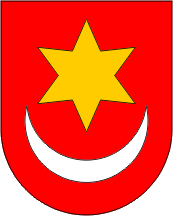 REPUBLIKA HRVATSKAZAGREBAČKA ŽUPANIJAGRAD SVETI IVAN ZELINAGRADONAČELNIKKLASA: 604-01/23-01/01URBROJ: 238-30-02/33-23-2Sv. Ivan Zelina, 17. listopada 2023.KLASA: 604-01/23-01/01URBROJ: 238-30-02/33-23-2Sv. Ivan Zelina, 17. listopada 2023.GRADONAČELNIKHrvoje Košćec, v.r.